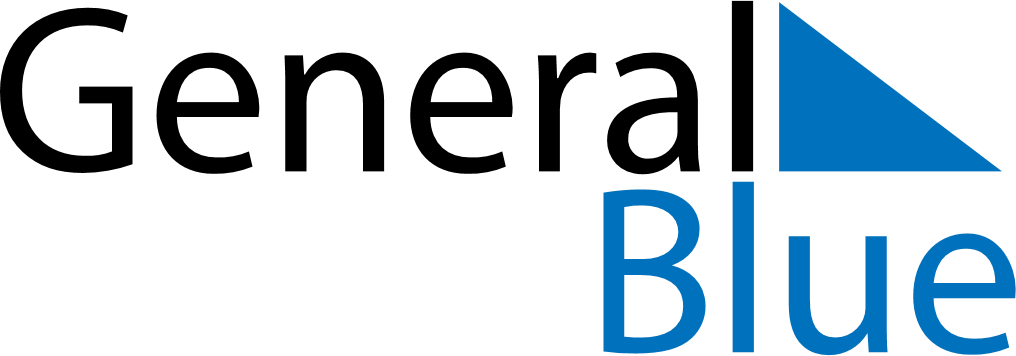 June 2030June 2030June 2030June 2030SwedenSwedenSwedenMondayTuesdayWednesdayThursdayFridaySaturdaySaturdaySunday11234567889National DayWhitsun EveWhitsun EvePentecost1011121314151516Whit Monday1718192021222223Midsummer EveMidsummer DayMidsummer Day2425262728292930